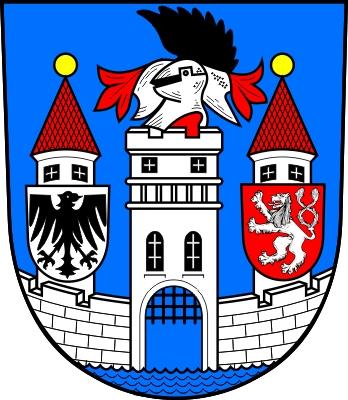                               smlouva o dílo	uzavřená dle §  násl. zákona č. 89/2012 Sb., občanský zákoníkI.Smluvní stranyObjednatel:	Technické služby Kadaň, s.r.o.Polní 1900432 01 KadaňIČ: 25441094DIČ: CZ25441094jejímž jménem jedná: Jan Sojkatelefon:+420 736 751 898e-mail: tskadan@centrum.czdále jen „Objednatel“ na straně jednéZhotovitel:obchodní firma: SERVIS-CENTRUM CZ s. r. o. 	zapsán v obchodním rejstříku vedeném Městským soudem v Praze oddíl C, vložka 37827sídlo: Strojírenská 2298, 250 01 Brandýs nad Labem	statutární zástupce: Ing. DOSTÁL Ladislav	zmocněný zástupce: IČ: 61683787DIČ: CZ61683787bankovní spojení: Komerční bankačíslo účtu: 126900207/0100zástupce ve věcech technických, smluvních a realizačních: VESELÝ Zdeněk	dále jen zhotoviteluzavírají dnešního dne v souladu s ustanovením §  násl. občanského zákoníku a na základě vyhodnocení výsledků zakázky s názvem:„Oprava nástavby a vyklapěče BOBR Pres 15“(dále jen „zakázka“) tuto smlouvuII.Předmět plnění2.1.	Zhotovitel se touto Smlouvou zavazuje provést na svůj náklad a nebezpečí ve sjednané době                     a sjednaným způsobem pro objednatele následující dílo –oprava nástavby a vyklapěče BOBR Pres 15 dle předloženého nabídkového položkového rozpočtu díla (příloha č. 1 Smlouvy) a objednatel se zavazuje  za řádně provedené dílo zaplatit zhotoviteli řádně a včas dohodnutou cenu a dílo převzít.2.2.	Provedením díla se rozumí úplné a bezvadné provedení všech prací, včetně dodávek potřebných materiálů nezbytných pro řádné dokončení díla. Dílo je specifikováno přílohou č. 1 (položkový rozpočet díla). Dílo je provedeno, je-li dokončeno, předáno a převzato.2.3.	Smluvený předmět díla musí odpovídat technickým a uživatelským standardům - příslušným státním normám a předpisům ČR a EU.2.4.     Dílo bude považováno za dokončené, bude-li podepsán protokol o předání a převzetí díla řádně a včas odpovědnými zástupci zhotovitele a objednatele, přičemž objednatel  převezme dílo s výhradami nebo bez výhrad. Převezme-li objednatel dílo bez výhrad, nepřizná mu soud právo za zjevné vady díla, namítne-li zhotovitel, že právo nebylo uplatněno včas.III.Vymezení obecných pojmů 3.1.	Smlouvou se rozumí tato Smlouva o dílo.3.2.	Objednatelem dle zákona č. 89/2012 Sb., občanský zákoník, v platném znění (dále jen: „občanský zákoník“) se rozumí zadavatel v terminologii zákona o veřejných zakázkách.3.3.	Zhotovitelem dle občanského zákoníku se rozumí dodavatel v terminologii zákona o veřejných zakázkách.3.4.	Dílem se rozumí dílo prováděné na nástavbě pro svoz odpadu výr. číslo 150281 dle položkového rozpočtu. 3.5.	Vyšší mocí (vis maior) jsou mimořádné, nepředvídatelné a nepřekonatelné překážky vzniklé nezávisle na vůli smluvních stran, vylučující odpovědnost, tj. které zabraňují nebo zpomalují splnění závazků smluvních stran; např. extrémní vlivy počasí, válka, mobilizace, povstání, vyhlášené krizové stavy, atp. 3.6.	Práce, které v položkovém rozpočtu díla obsaženy nejsou, a na jejichž provedení objednatel trvá nebo s jejichž provedením nad sjednaný rámec díla souhlasí, se nazývají dodatečné práce (vícepráce). Práce, které v položkovém rozpočtu díla obsaženy jsou a objednatel jejich provedení nepožaduje se nazývají méněpráce.3.7.	Splněním díla se rozumí úplné dokončení díla a podepsání závěrečného protokolu o předání a převzetí díla (dále jen: „Závěrečný protokol“), předání dokladů o předepsaných zkouškách a revizích, případně dalších objednatelem požadovaných dokladů, podepsání zápisu o odstranění všech případných vad a nedodělků (dále jen: „Zápis o odstranění vad“).3.8.	Vadou se rozumí odchylka v kvalitě, rozsahu nebo parametrech díla či jeho části, stanovených v položkovém rozpočtu díla, Smlouvou a obecně závaznými předpisy. 3.9.	Nedodělkem se rozumí nedokončená práce oproti položkovému rozpočtu díla, která však nebrání užívání díla.3.10.	Nabídkový položkový rozpočet – jedná se o oceněný výkaz výměr, který předložil zhotovitel jako cenovou nabídku ve výběrovém řízení. IV.Termín plnění, místo plnění 4.1.	Termín zahájení předmětu plnění: předáním vozidla s nástavbou ze strany Objednatele. 4.2.	Termín ukončení předmětu plnění: max. do 31.10.2016V.Cena díla5.1.	Cena za provedené dílo (dále jen: „cena“) je stanovena Smlouvou jako cena za kompletní                             a bezchybné provedení předmětu plnění, který je vymezen touto Smlouvou.5.2.	Cena bude uvedena v následující struktuře:cena bez DPH                  269 306,- KčDPH 21%		  56 554,26Kč  cena vč. DPH                   325 860,26Kč5.3.	Cena zahrnuje jak zisk pro zhotovitele, tak i náklady zhotovitele nezbytné k řádnému a včasnému plnění předmětu Smlouvy a uvedení díla do provozu. VI.Podmínky pro cenu díla6.1.	Cena je cenou nejvýše přípustnou, určenou podle rozpočtu, a může být změněna pouze za níže uvedených podmínek.6.2.	Změna ceny je možná pouze:pokud po podpisu Smlouvy dojde ke změnám sazeb DPH;pokud ze strany objednatele dojde k požadavku na změnu rozsahu prací nad nebo pod rámec předmětu plnění určeného Smlouvou (vícepráce  nebo méněpráce);6.3.   Ve smyslu § 2621 odst. 1 občanského zákoníku zhotovitel nemůže bez dalšího požadovat zvýšení ceny za dílo, ani mají-li rozsah nebo nákladnost práce za následek překročení rozpočtu.VII.Platební podmínky7.1. 	Objednatel neposkytne zhotoviteli zálohu.7.2.	Peněžitý dluh objednatele se považuje za splněný v den, kdy je dlužná částka připsána na účet zhotovitele.7.3.	Zhotovitel vystaví za dané plnění fakturu – daňový doklad, jehož nedílnou součástí je soupis provedených prací odsouhlasený objednatelem. 7.4.	Platby budou probíhat výhradně v Kč a rovněž veškeré cenové údaje budou v této měně.7.5.	Platba a fakturace proběhne jednorázově.VIII.Povinnosti z vadného plnění, záruka za jakost8.1.	Dílo má vady, jestliže neodpovídá Smlouvě a obecně závazným právním předpisům.8.2.	Zhotovitel přejímá záruku na dálo ve smyslu § 2619 občanského zákoníku po dobu 12 měsíců ode dne předání a převzetí díla. Záruční doba počíná běžet ode dne předání a převzetí díla. Během trvání záruční doby zhotovitel odpovídá za to, že dílo bude mít vlastnosti stanovené Smlouvou a obecně závaznými právními předpisy. 8.3.	Zhotoviteli vznikají povinnosti z vadného plnění u vady, kterou má dílo v době jeho předání, byť by vyšla najevo až později, a u vady, kterou dílo nemá v době jeho předání, ale která vznikla porušením povinnosti zhotovitele. Dále má zhotovitel povinnost z vadného plnění u vady zjištěné objednatelem po předání v záruční době.8.4.	Zhotoviteli nevzniká povinnost z vadného plnění u vady způsobené dodržením nevhodných pokynů ze strany objednatele, jestliže zhotovitel na nevhodnost těchto pokynů prokazatelně upozornil a objednatel na jejich dodržování trval nebo jestliže zhotovitel tuto nevhodnost nemohl zjistit.8.5.	Zhotovitel upozorní objednatele bez zbytečného odkladu na nevhodnou povahu věci, kterou mu objednatel k provedení díla předal, nebo příkazu, který mu objednatel dal. To neplatí, nemohl-li nevhodnost zjistit ani při vynaložení potřebné odborné péče.8.6.	Smluvní strany sjednají lhůty pro nástup na odstranění reklamovaných vad bezodkladně po jejich zjištění objednatelem. Zhotovitel nastoupí na odstranění reklamované vady ve sjednané lhůtě, nejpozději však do 5 kalendářních dnů od prokazatelného obdržení oznámení vady objednatelem, pokud se smluvní strany nedohodnou jinak. Vady povinná strana odstraní ve lhůtě, která bude mezi smluvními stranami písemně dohodnuta, jinak ve lhůtě přiměřené.IX.Sankce9.1.	Smluvní strany se dohodly v souvislosti s porušením povinností při plnění předmětu této Smlouvy takto:pokud zhotovitel nedodrží termín předání díla dohodnutý ve Smlouvě, uhradí objednateli smluvní pokutu ve výši  0,05% z celkové ceny díla, tj. ceny vč. DPH za každý i započatý den prodlení.v případě prodlení objednatele s úhradou faktur je zhotovitel oprávněn účtovat objednateli zákonný úrok z prodlení.pokud zhotovitel nenastoupí na odstranění reklamovaných vad v souladu s odst.8.6 této smlouvy, uhradí objednateli smluvní pokutu ve výši 300,00 Kč za každou reklamovanou vadu a každý den prodlení.X.Vyšší moc10.1.	Pokud se provádění díla za sjednaných podmínek stane nemožným v důsledku vzniku vyšší moci, strana, která se bude chtít na vyšší moc odvolat, požádá druhou stranu o úpravu Smlouvy ve vztahu k předmětu, ceně a době plnění. Pokud nedojde k dohodě, má strana, která se důvodně odvolala na vyšší moc, právo odstoupit od Smlouvy. Účinnost odstoupení v takovém případě nastává dnem doručení oznámení.XI.Změna smlouvy11.1.	Jakákoliv změna Smlouvy musí mít písemnou formu a musí být podepsána osobami oprávněnými jednat a podepisovat za objednatele a zhotovitele, nebo osobami jimi zmocněnými.11.2.	Změny Smlouvy se sjednávají jako dodatek ke Smlouvě s číselným označením podle pořadového čísla příslušné změny Smlouvy.11.3.	Předloží-li některá ze smluvních stran návrh na změnu Smlouvy formou písemného dodatku, je druhá smluvní strana povinna se k návrhu vyjádřit nejpozději do patnácti dnů ode dne následujícího po dni doručení návrhu dodatku.XII.Ostatní ustanovení12.1.	Pokud není ve Smlouvě uvedeno jinak, platí pro smluvní vztahy příslušná ustanovení občanského zákoníku, zejména § 2586-2635. 12.2.	V případě způsobení škod na vlastnictví veřejném, soukromém, či díle samém jeho prováděním, je tyto škody zhotovitel povinen odstranit v co nejkratším termínu na vlastní náklady a vlastními prostředky, nejpozději však do 15 dnů ode dne způsobení škody. Nebezpečí škody na zhotovovaném díle nebo nebezpečí jeho zničení přechází na objednatele dnem úspěšného předání a převzetí díla, ledaže by ke škodě došlo i jinak.12.3.	Zhotovitel umožní přístup kontrolním orgánům ve smyslu zákona č. 320/2001 Sb., o finanční kontrole, v platném znění (poskytovateli dotace, Ministerstvu pro místní rozvoj, Ministerstvu financí, auditnímu orgánu, Evropské komisi, Evropskému účetnímu dvoru, Nejvyššímu kontrolnímu úřadu, příslušnému Finančnímu úřadu a dalším kontrolním orgánům) do objektů a na pozemky dotčené prováděním díla a umožní provést kontrolu dokladů souvisejících s prováděním díla.12.4.	Smlouva nabývá platnosti a účinnosti dnem podpisu oběma smluvními stranami.12.5.  Smluvní strany po přečtení této Smlouvy potvrzují, že obsahu této Smlouvy porozuměly, že tato Smlouva vyjadřuje jejich pravou, svobodnou a vážnou vůli a na důkaz této skutečnosti ji vlastnoručně podepisují.V Brandýse nad Labem	  dne  	                                                                                		....……………......................           							  ZhotovitelVe Kadani  dne 						                                                                                                                                  ……………….........................                                                                                                                    ObjednatelPřílohy:1) Položkový rozpočet v listinné podobě